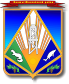 МУНИЦИПАЛЬНОЕ ОБРАЗОВАНИЕХАНТЫ-МАНСИЙСКИЙ РАЙОНХанты-Мансийский автономный округ – ЮграАДМИНИСТРАЦИЯ ХАНТЫ-МАНСИЙСКОГО РАЙОНАП О С Т А Н О В Л Е Н И Еот			                                                                                № г. Ханты-МансийскО внесении изменений в постановление администрации Ханты-Мансийского района от 21.03.2016 № 95 «Об установлении порядка осуществления бюджетных полномочий главными администраторами доходов бюджетов бюджетной системы Российской Федерации, являющихся органами местного самоуправления Ханты-Мансийского района и (или) находящимися в их ведении казенными учреждениями»В целях приведения муниципальных правовых актов Ханты-Мансийского района в соответствие с действующим законодательством, руководствуясь статьей 32 Устава Ханты-Мансийского района: Внести в постановление администрации Ханты-Мансийского района от 21.03.2016 № 95 «Об установлении порядка осуществления бюджетных полномочий главными администраторами доходов бюджетов бюджетной системы Российской Федерации, являющихся органами местного самоуправления Ханты-Мансийского района и (или) находящимися в их ведении казенными учреждениями» (далее – постановление) изменения дополнив пункт 2.4 приложения к постановлению после слов «полномочий администратора доходов местного бюджета» словами «и принимает регламент реализации полномочий по взысканию дебиторской задолженности по платежам в бюджет, пеням и штрафам по ним, разработанного в соответствии с общими требованиями, установленными Министерством финансов Российской Федерации».2. Опубликовать настоящее постановление в газете «Наш район»,  
в официальном сетевом издании «Наш район Ханты-Мансийский», разместить на официальном сайте администрации Ханты-Мансийского района.3. Настоящее постановление вступает в силу после его официального опубликования.Глава Ханты-Мансийского района                                              К.Р. Минулин            